Project Data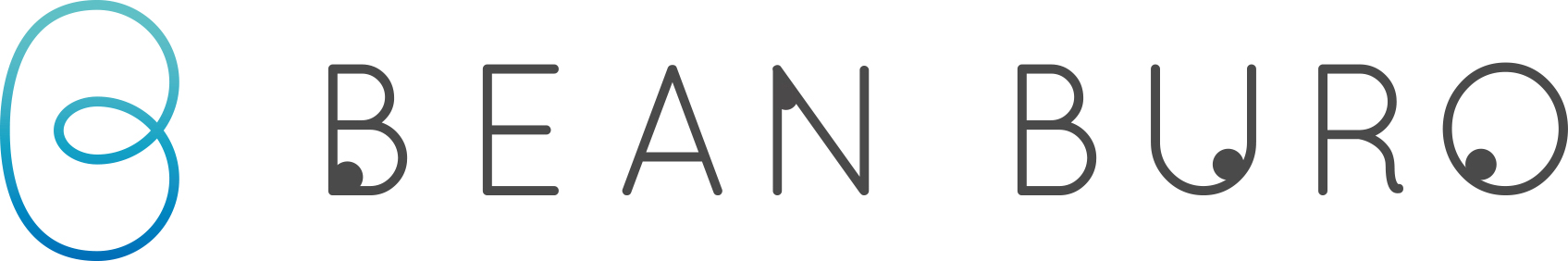 – PROJECT DATAProject Name:Music CourtyardsLocation:Beijing, ChinaProject Category : example ; Apartments, Institution, Hotel, Bungalow, Mixed DevelopmentWorkplaceLocal Architect (If any)N/AProject Team Member:Lorène Faure, Kenny Kinugasa-Tsui, Pauline Paradis, Stephanie MaForeign Architect (If any): N/AFaçade Consultant: N/ALighting Consultant:N/ALandscape Architect:N/AGreen Building Consultant:N/AMain Contractor:A.I.D. LimitedInterior Fit-Out Contractor:N/AClient/Owner:Warner Music Beijing Company LtdProject Status (Built, Under Construction, Conceptualization): BuiltInterior Designer:Bean BuroAuthorised Person:N/ACivil and Structure Engineer:N/AMechanical & Electrical Engineer:N/ASite Area (Square Meter):1,044sqmBuilding Height:N/ANumber of Rooms/Units:1 UnitFloor Area (Square Meter):700sqmProject Value / Cost: UndisclosedQuantity Surveyor:N/AQuality Surveyor:N/AConstruction Commence Date: November 1, 2018Construction Completion Date:February 10, 2019Photograph (credit to) & captions:Shawn Koh\Feng StudiosAwards / Recognition:TBC